Publicado en CDMX, México el 23/02/2024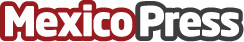 Liderando la transformación digital con IA para ISO 9001 en MéxicoISOTools, plataforma integral diseñada para simplificar la implementación, gestión y mantenimiento de sistemas de gestión normalizados, con un enfoque especial en la norma ISO 9001 de calidad, celebra un evento presencial en Ciudad de MéxicoDatos de contacto:Helena de la Cruz ParejoResponsable de Marketing de ESG Innova Group+34 957 102 000Nota de prensa publicada en: https://www.mexicopress.com.mx/liderando-la-transformacion-digital-con-ia_1 Categorías: Internacional Inteligencia Artificial y Robótica Software Consultoría Digital http://www.mexicopress.com.mx